AYUNTAMIENTO DE TÍAS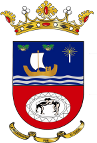 Decreto número: ALC/2023/1566 de fecha 09/06/2023En virtud de las atribuciones que me confiere el artículo 21.1.c) de la Ley 7/1985, de 2 de abril y artículos 41.4) y 134.3 del RD 2568/1986, de 28 de noviembre, por el que se aprueba el Reglamento de Organización y Funcionamiento de las Entidades Locales, ROF, por la presenteRESUELVO:Primero.- Convocar al Pleno con objeto de celebrar sesión extraordinaria que tendrá lugar en el Salón de Plenos de la Casa Consistorial, el día 14 de junio de 2023, a las 12:00 horas, siendo el motivo del carácter extraordinario: de conformidad con el artículo 36 del ROF, con el siguiente,ORDEN DEL DÍAÚnico.- Aprobación de las actas de las sesiones anteriores: Acta Pleno de fecha 25-04-2023, número de orden 04/2023 (sesión extraordinaria). Acta Pleno de fecha 02-05-2023, número de orden 05/2023 (sesión extraordinaria).Segundo.- Que la presente convocatoria sea debidamente notificada a los miembros de este órgano, y a la persona titular de la Intervención General, procediéndose a su publicación en el Tablón de Anuncios del Ayuntamiento y en la sede electrónica municipal. La documentación de los asuntos incluidos en el orden del día se encuentra para su examen, en la Secretaría General, en horario de 8:30 horas a 14:00 horas, de lunes a viernes (no festivos).Lo manda y firma el Alcalde del Ayuntamiento de Tías, don José Juan Cruz Saavedra, de lo que como Secretario doy fe.En Tías (Lanzarote),Documento firmado electrónicamente el día 09/06/2023 a las 9:01:03 por:El AlcaldeFdo.: JOSE JUAN CRUZ SAAVEDRAISOF 02/2023Documento firmado electrónicamente el día 09/06/2023 a las 9:46:20 porEl SecretarioFdo.:FERNANDO PEREZ-UTRILLA PEREZ1 / 1Ayuntamiento de Tías C/ Libertad 5035572-Tías (Las Palmas)Tlf: 928 833 619info@ayuntamientodetias.es sede.ayuntamientodetias.es